CITIZEN CHARTER- 2023DEPARTMENT OF TEXTILESThe Government of Tamil Nadu has created “Department of Textiles” in the year 2021 by bifurcating the erstwhile Department of Handlooms and Textiles.The Department of Textiles is functioning under the administrative control of the Handlooms, Handicrafts, Textiles and Khadi Department of Government of Tamil Nadu.  The primary objective of the Department of Textiles is to promote the harmonious growth of Textile Sectors. The role of the Department of Textiles is to develop the Textile industry and also implement the schemes of the state and Union Government.The Commissioner of Textiles is assisted by various levels of officers at Headquarters and Deputy Director of Textiles at four Regional offices viz., Salem, Karur, Tiruppur and Madurai.The Commissioner of Textiles also has administrative control of the following six functional Cooperative Spinning Mills and Public Sector undertakings :Anna Co-operative Spinning Mills, Andipatti, Theni.Bharathi Co-operative Spinning Mills, Ettayapuram, Thoothukudi.Kanyakumari District Co-operative Spinning Mills, Aralvaimozhi.Krishnagiri District Co-operative Spinning Mills, Uthangarai.Pudukkottai District Co-operative Spinning Mills, Aranthangi.Ramanathapuram District Co-operative Spinning Mills, AtchankulamTamilnadu Textile Corporation Limited (TNTC), Coimbatore.8. 	Tamilnadu Co-operative Spinning Mills Federation Limited (TANSPIN), Chennai.To achieve sustainable growth across the Textile value chain, from fibre to fashion, textile machinery, and accessories.To promote the expansion of Technical Textile production facilities. To promote Research & Development in Textile Value Chain with a special focus on Technical TextilesTo Support the industry to adopt State-of-the-art Technology in conformity with environmental and social standards and follow Good Manufacturing Practices(GMP).To promote the network with fashion designers, Design Institutes, Global brands etc., in the Textile Industry of Tamil Nadu in an institutionalized manner. To organize annual fashion events to forecast fashion trends in the industry and promote Textile Tourism.To expand the cost-effective and environmentally sustainable Textile Processing infrastructure. To provide infrastructural facilities for setting up of Integrated textile parks in potential growth areas matching international social and environmental standards.To increase the share of textile exports from the State multifold.(i) Contact Address and Phone Number of Offices of Commissioner of Textiles and Regional Deputy Directors of Textiles(ii) Contact Address and Phone Number of Institutions:iii) Information Under Right to Information Act, 2005\\\				        				      R.GANDHIMINISTER FOR HANDLOOMS 
  AND TEXTILESSchemes1.INTRODUCTION2.     OBJECTIVES OF THE DEPARTMENTSl. No.Name of Office and AddressPhone No.E-mail ID1The Commissioner of Textiles, 34 Cathedral Garden Road, Nungambakkam, Chennai – 600 034.044-45020047 commr.tex@gmail.com2Office of the Regional Deputy Director, 1A-2/1, Sankagiri, main Road, Gugai, Salem -6360060427-2913006ddtextilessalemregional@gmail.com3Office of the Regional Deputy Director,502, 505and 508, fifth Floor, District Collectorate master Complex, Tiruppur-641604.0421-2220095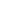 rddtextileskarur@gmail.com4Office of the Regional Deputy Director,30/3Navaladiyan Complex First Floor, Thanthondrimalai,Karur – 639 00504324 - 299544rddtextileskarur@gmail.com6Office of the Regional Deputy Director, 39, Viswanahapuram main Road, Viswanathapuram, Madurai -6250140452-2530020ddtextilesmdu@gmail.comSl. No.Name of Institution 
and AddressPhone No.E-mail ID1The Managing Director, Tamil Nadu Textile Corporation Ltd., 201-B, Alagesan Road, Saibaba Colony,  Coimbatore – 641 011.0422-2450385 tntc18@gmail.com2The General Manager, The Tamil Nadu Cooperative Spinning Mills Federation Ltd., (TANSPIN), Kuralagam, II Floor, Chennai – 600 108.044-25341719 25331104tanspinkuralagam@gmail.com3The Managing Director, Anna Cooperative Spinning Mills Ltd.,                  Andipatti, Theni District- 625 512.93859 83818            93859 83821annamill1984@gmail.com4The Managing Director, Bharathi Cooperative Spinning Mills Ltd.,Post Box No.1, Vilathikualam Road, Ettayapuram, Kovilpatty Taluk, Tuticorin -628 902.04632-271260271332bharathicoopspg@gmail.com5The Managing Director, The Kanyakumari District Cooperative Spinning Mills Ltd., No.Y-238, Main Road, Aralvaymozhi, Kanyakumari District - 629 301.04652-263126290230kanyaspin@gmail.com6The Managing Director, The Krishnagiri District Cooperative Spinning Mills Ltd., S.A.108, Uthangarai-635 207.04341-220061220667kdcsmutg@gmail.com7The Managing Director, The Pudukkottai District Cooperative Spinning Mills Ltd., Duraiarasapuram, Aranthangi, Pudukkottai District-614 616. 04371-22462497875 23131pdkmills@gmail.compdkmills@yahoo.com8The Managing Director, The Ramanathapuram District Cooperative Spinning Mills Ltd., Achankulam P.O., Abiramam (via), Kamuthi Taluk, 
Ramanathapuram District- 623 601.04576-29071163743- 34060rdcsm.spinning@gmail.comSl.NoName of the OfficePublic Information Officer Appellate AuthorityContact Address1Commissionerate of TextilesJoint Director (Technical)The Commissioner of TextilesCommissionerate of Textiles, 34, Cathedral Garden Road, Nungambakkam,Chennai 600 034.2Regional Office, SalemTextile Control OfficerDeputy DirectorOffice of the Regional Deputy Director of Textiles, A-2/1,Sankagiri Main Road, Gugai, Salem-638 006.3Regional Office, MaduraiTextile Control OfficerDeputy DirectorOffice of the Regional Deputy Director of Textiles, No.39, Viswanathapuram Main Road,                 Madurai – 625 017.4Regional Office, KarurTextile OfficerDeputy DirectorOffice of the Regional Deputy Director of Textiles, 30/3, Navaladiyan Complex 1st floor, Dindigul Main Road, Thanthonrimalai,            Karur-639 005.5Regional Office, TiruppurTextile Control OfficerDeputy DirectorOffice of the Deputy Director of Textiles,508, 5th Floor District Collectorate Campus,Tiruppur – 641 604.6Anna Co-operative Spinning Mills Ltd.,Personnel Officer/ Administrative Officer (In charge)Managing DirectorAnna Co-operative Spinning Mills Ltd.,Sanmugasundarapuram, Kandamanur Vilakku,Andipatti – 625 512.7The Bharathi    Co-operative Spinning Mills Ltd.,Internal Auditor/Administrative Officer, (In charge)Managing DirectorThe Bharathi Cooperative Spinning Mills Ltd.,Post Bag No.1,Vilathikulam Road,                Ettayapuram-628 902.8The Kanyakumari District Co-operative Spinning Mills Ltd.,Administrative Officer (In charge)Managing DirectorKanyakumari District Cooperative Spinning Mills Ltd.,Y- 238 Main Road,Aralvaimozhi-629 3019The Krishnagiri District Co-operative Spinning Mills Ltd.Administrative Officer(In charge)Managing DirectorThe Krishnagiri DistrictCo-operative Spinning Mills Ltd., S.A.108,Uthangarai – 635207.10The Ramanathapuram District Cooperative Spinning Mills Ltd.,Internal Auditor/ Administrative Officer (In charge)Managing DirectorThe Ramanathapuram District Co-operative Spinning Mills Ltd., R.H.153,Achankulam – 623 601.11The Pudukottai District Cooperative Spinning Mills Ltd.,Accountant/ Administrative Officer (In charge)Managing DirectorThe Pudukottai DistrictCo-operative Spinning Mills Ltd., TR (H) 97,Post Box No.3, Kundagavayal, Duraiarasapuram, Aranthangi – 614 616.12The Tamilnadu Textile Corporation Ltd.,Supervisor (Wvg.)/ Assistant Manager (Mkg.)Managing DirectorThe Tamilnadu Textile Corporation Ltd.,201-B, Alagesan Road,Saibaba Colony, Coimbatore – 641 011.13The Tamilnadu Cooperative Spinning Mill Federation Ltd.,(KH 279)Joint Director (Technical)/General ManagerPrincipal Secretary to Government, HHTK DepartmentThe Tamilnadu Cooperative Spinning Mill Federation, Kuralagam II Floor, Chennai-104Sl.No.Name of the SchemeScheme ComponentsAssistance provided per beneficiary(Rs.)EligiblebeneficiariesTime Schedule to applyPeriod of scrutinization of the applicationWhom to be contacted1Mini Textile Park SchemeFinancial assistance to a group of entrepreneurs to establish infrastructure facilities in a cluster for setting up their textile units in Textile Park50% of the eligible Project cost subject to the ceiling of Rs.2.50 croreIndustry Associations, Groups of Entrepreneurs and Societies having minimum of 3 textile manufacturing units and minimum area of 2 acres of Land.The timeframe for implementation is 24 months which commences from the date of approval of the Project by Project Scrutiny and Approval Committee (PSAC).The Proposal will be pre-evaluated by the Regional Deputy Director and recommended to the Commissioner of Textiles within 30 days.The Regional Deputy Directors, Salem, Tirupur, Karur, Madurai